SLOVENSKÝ  RYBÁRSKY  ZVÄZ – Miestna organizácia Brezno                         ul. Clementisova 5, 97701 Brezno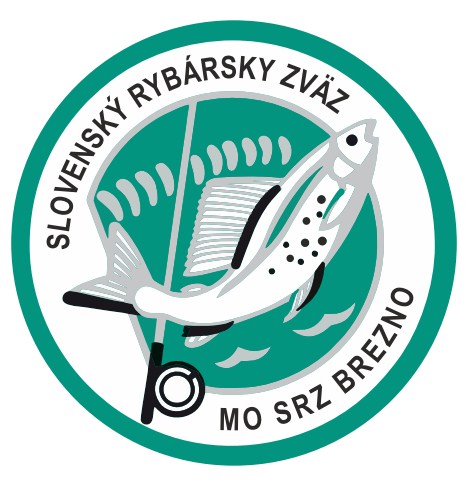 SMERNICAo zásadách pre udeľovanie vyznamenaní a čestného členstva  MO SRZ Brezno ÚČINNOSŤOd 1.1.2019-2-                                                            OBSAHNázov  								                          StranaČlánok I.Predmet úpravy                                                                        	              3Článok II.Druhy vyznamenaní  	                                                                                 3 Článok III. Vyznamenanie „Čestné uznanie za záslužnú a obetavú prácu v rybárstve“	                         4Článok IV. Čestný odznak SRZ „Za záslužnú a obetavú prácu v rybárstve“ 3. stupňa	   4Článok V. Čestný odznak SRZ „Za záslužnú a obetavú prácu v rybárstve“ 2. stupňa	  4-5Článok VI. Čestné členstvo MO SRZ BREZNO	                                               5-6Článok VII. Spoločné ustanovenia	                                                                        6Článok VIII. Záverečné ustanovenia 	                                                                        7-3-Výbor MO SRZ Brezno  vydáva s účinnosťou od 1. 1. 2019 toto vnútroorganizačneusmernenie upravujúcu zásady pre udeľovanie vyznamenaní a čestného členstva MO SRZ Brezno v súlade s § 15 ods. 7 a § 5a ods. 2 StanovSlovenského rybárskeho zväzu: Článok I. Predmet úpravy  1.	MO SRZ Brezno oceňuje svojich členov za mimoriadne zásluhy  a budovanie MO SRZ Brezno, rozvíjanie jeho aktivít zameraných na ochranu, zveľaďovanie a rozvoj rybárstva, ochranu prírody a krajiny a plnenie ďalších úloh vyplývajúcich zo všeobecne záväzných právnych predpisov upravujúcich výkon rybárskeho práva ako i vnútorných predpisov SRZ a plnenie úloh vyplývajúcich z uznesení zväzových orgánov.  2.	Vyznamenania sa udeľujú jednotlivcom Článok II. Druhy vyznamenaní  1.	 Vyznamenania sa môžu udeliť svojim členom i nečlenom MO SRZ Brezno2.	Vyznamenania udeľuje výbor MO SRZ Brezno na návrh člena výboru            prostredníctvom predsedníctva výboru MO SRZ Brezno3.	Druhy čestných uznaní a odznakov sú: a)	čestné uznanie organizácie SRZ „Za záslužnú a obetavú prácu v rybárstve“ b)	čestný odznak organizácie SRZ „Za záslužnú a obetavú prácu v rybárstve“ 3. stupňa (bronzový odznak a diplom) a c)	čestný odznak organizácie SRZ „Za záslužnú a obetavú prácu v rybárstve“ 2. stupňa (strieborný odznak a diplom). d)	udeľovanie čestného členstvaMO SRZ BREZNO -4-Článok III. Vyznamenanie„Čestné uznanie za záslužnú a obetavú prácu v rybárstve“                                   (ďalej „čestné uznanie SRZ“)  1.	Vyznamenanie pozostáva z  diplomu.2.	Diplom podpisuje predseda a tajomník MO SRZ Brezno.3.	Čestné uznanie MO SRZ Brezno udeľujevýbor MO SRZ Brezno svojim členom i nečlenom MOSRZ Breznoza ich výraznézásluhy o rozvoj MO SRZ Brezno                                                    Článok IV. Vyznamenanie„Čestný odznak SRZ „Za záslužnú a obetavú prácu v rybárstve“ 3. stupňa (ďalej „bronzový odznak SRZ“) 1.	Vyznamenanie pozostáva z bronzového odznaku a diplomu.  2.	Diplom podpisuje predseda a tajomník MOSRZ Brezno. 3.	Bronzový odznak SRZ udeľuje výbor MO SRZ Brezno svojim členom MO SRZ Brezno za ich pracovné zásluhy alebo iné významné činnosti v MO SRZ aspĺňajú jednu z nasledovných podmienok: a)	dosiahnutie pracovného výročia najmenej 5 rokov, b)	dosiahnutie veku najmenej 30 rokov, alebo c)	pri významných výročiach SRZ alebo iných významných udalostiach.  Článok V. Vyznamenanie „Čestný odznak SRZ „Za záslužnú a obetavú prácu v rybárstve“ 2. stupňa (ďalej „strieborný odznak SRZ“)  1.	Vyznamenanie pozostáva zo strieborného odznaku a diplomu. -5-2.	Diplom podpisuje predseda a tajomník MO SRZ Brezno.  3.	Strieborný odznak SRZ udeľuje výbor MO SRZ Brezno svojim členom MO SRZ Brezno za ich pracovné zásluhy alebo iné významné činnosti v SRZ aspĺňajú jednu z nasledovných podmienok:a)	dosiahnutie pracovného výročia najmenej 10 rokov, b)	dosiahnutie veku najmenej 35 rokov, alebo c)	pri významných výročiach SRZ alebo iných významných udalostiach.  Článok VI. Čestné členstvo v MO SRZ Brezno  1.       Čestné členstvo v MO SRZ Brezno udeľuje výbor MO SRZ Brezno svojim členom ako inečlenom SRZ za mimoriadne zásluhy o rozvoj SRZ v súlade s § 5a ods. 2 Stanov SRZ. 2.	Čestné členstvo v MO SRZ Brezno udeľuje výbor MO SRZ Brezno svojim členom MO SRZ Brezno, s výnimkou predsedu a tajomníka MO SRZ Brezno, ktorí sa svojou iniciatívnou a aktívnou činnosťou a mimoriadnym spôsobompričinili o rozvoj rybárstva v MO SRZ Brezno alebo SRZ a spĺňajú všetky nasledovné podmienky ustanovené v tejto smernici:a)pôsobenie vo funkcii MO SRZ Brezno najmenej 10rokovb)dosiahnutie členského výročia najmenej 30 rokov c) dosiahnutie veku najmenej 60rokov. 3.        Čestné členstvo výbor MO SRZ Brezno  udeľuje predsedovi a tajomníkovi   MO SRZ Brezno po ukončení druhého po sebevoleného obdobia.-6-4.	Čestný člen MO SRZ Brezno má nárok na všetky miestne ročné povolenia               na rybolov bezplatne.  5.        Čestný člen MO SRZ Brezno pri udelení čestného členstva obdrží diplom.                                                            Článok VII.                                                     Spoločné ustanovenia 1.	Vyznamenania  a Čestné členstvo MO SRZ Brezno vyznamenaným odovzdáva predseda MO SRZ Brezno alebo iný poverený štatutárny zástupca MO SRZ Brezno.2.       Vyznamenania a Čestné členstvo MO SRZ Brezno  sa odovzdáva na členskej schôdzi MO SRZ Brezno,  alebo na slávnostnom zasadnutí výboru MO SRZ Brezno. Každá vyznamenaná osoba k odovzdaniu vyznamenania musí byť písomne pozvaná a vyznamenanie má osobne prevziať. Ak si vyznamenaná osoba nemôže vyznamenanie osobne prevziať, môže poveriť na prevzatie inú osobu.3.	Druh a stupeň udeleného  vyznamenania musí byť zapísaný do členského preukazu vyznamenaného.4.	Vyznamenanie je oprávnený nosiť len vyznamenaný. Po smrti vyznamenaného si vyznamenanie ponechá jeho rodine na pamiatku.  5.	Vyznamenanie a Čestné členstvo MO SRZ Brezno nemožno udeliť tomu, kto bol právoplatne uznaný vinným orgánmi činnými v trestnom konaní alebo súdmi pre úmyselný trestný čin, pokiaľ takéto odsúdenie nebolo zahladené. 6.	Vyznamenanie a Čestné členstvo v MO SRZ Brezno môže byť vyznamenanému odňaté, ak sa vyznamenaný z vážnych dôvodov stal nehodným ho nosiť. Vyznamenanie odníma ten orgán, ktorý ho udelil.  7.	Evidenciu udelených vyznamenaní a čestného členstva MO SRZ Brezno vedie tajomník MO SRZ Brezno. -7-Článok X. Záverečné ustanovenia Týmto usmernením sa zrušujú všetky vnútorné predpisy MO SRZ Brezno, uznesenia a štatúty upravujúce zásady udeľovania vyznamenaní a čestného členstva v MO SRZ BreznoToto usmernenie nadobúda platnosť dňom schválenia výborom MO SRZ Brezno  a účinnosť dňa 1. 1.2019.                                                                        MO SRZ Brezno                                                                                 Výbor                                                                   .........................................................                                                                                       Ing. Václav Riapoš                                                                                predseda MO SRZ BreznoČ.j.:59/2018 V Brezne : 12. novembra 2018